Demande de bourses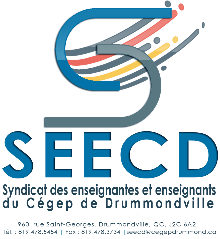 ObjectifPar l’octroi de bourses, le SEECD désire encourager des projets éducatifs en lien avec des cours dispensés au collège et des projets issus de notre communauté collégiale et qui ont des retombées dans notre milieu.Présentation des demandes de boursesUne seule demande est faite par projet. Les formulaires de demande doivent être remplis et acheminés au SEECD (voir formulaire en annexe), puis sont traités par le bureau syndical. Un dossier incomplet ne sera pas traité. Soutien financierLe SEECD attribue 1 % de son budget à l’ensemble des bourses (incluant les bourses de la Fondation et du fonds de partage), en accordant un montant minimum du 10 % du coût total du projet jusqu’à un maximum de 400 $ par projet. Le bureau syndical conserve la liberté discrétionnaire des montants alloués dans le respect des balises établies. Les demandes seront traitées selon le principe du premier arrivé, premier servi jusqu’à épuisement du budget. Les demandes traitées seront présentées en assemblée générale. Toute demande d’exception sera aussi amenée en assemblée générale.Admissibilité Sont admissibles :Les projets en lien avec un cours dispensé au Cégep de Drummondville;Les projets présentés par un groupe d’étudiants reconnus par le Cégep de Drummondville;Les projets locaux issus du milieu collégial qui ont des retombées dans notre communauté;Les projets dont les activités sont réalisées bénévolement;Les stages crédités.Ne sont pas admissibles :Les projets réalisés à titre personnel;Les organisations ou groupes externes au Cégep de Drummondville.SEECD retiendra prioritairement un projet qui : poursuit des enjeux politiques, sociaux ou environnementaux;a une incidence sur la réussite éducative.Formulaire — Demande de boursesUtilisez toujours la barre de défilement vertical Word. Pour remplir le budget, double cliquez sur Budget prévu. Remplissez les revenus et les dépenses.  Lorsque vous aurez terminé, placez le curseur de la souris sur Budget prévu et cliquez ici.Informations sur le projetInformations sur le projetInformations sur le projetInformations sur le projetNom du projet :Responsable du projet :Adresse courriel :Téléphone :(   )    -     poste      Professeur-répondant :Programme d’études :Montant demandé :Cours concerné(s) (s’il y a lieu) :Date de réalisation
du projet :Nom des participants/groupesNom des participants/groupesNom des participants/groupesNom des participants/groupesDescription du projet et objectifsDescription du projet et objectifsDescription du projet et objectifsDescription du projet et objectifs